                                                                                                                                       12-16 февраля 2019 г.                                                                                                                           ввввввввввввввввввввввввввввввввввввввввввввввввввввввввввввввввввввввг. Железногорск     лучшие игроки турнира:- вратарь:		 Медведев Иван («Ва-Банк)- защитник:	Воробьев Максим (СШ №1)- нападающий:	 Степанов Тимур ( «Смена»)- бомбардир:	 Запорожец Роман («Сибиряк»)- лучший игрок:	 Гурский Дмитрий  («Смена»)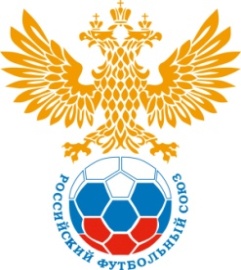 Т А Б Л И Ц АОргхим-Первенство России по мини-футболу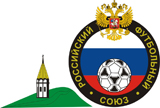 среди юношей 2001-2002 г.р. зона "Сибирь" сезона 2018-2019 г.г."Оргхим-Первенство России по мини-футболусреди юношей 2001-2002 г.р. зона "Сибирь" сезона 2018-2019 г.г."Оргхим-Первенство России по мини-футболусреди юношей 2001-2002 г.р. зона "Сибирь" сезона 2018-2019 г.г."Оргхим-Первенство России по мини-футболусреди юношей 2001-2002 г.р. зона "Сибирь" сезона 2018-2019 г.г."Оргхим-Первенство России по мини-футболусреди юношей 2001-2002 г.р. зона "Сибирь" сезона 2018-2019 г.г."Оргхим-Первенство России по мини-футболусреди юношей 2001-2002 г.р. зона "Сибирь" сезона 2018-2019 г.г."№Команда123456ОчкиМячиМ1"Ва-банк"
г. Северск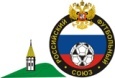 4-133-232-133-231-301213-9+4II2 «Рассвет»г. Красноярск1-403-503-604-503-50014-25-11VI3"Спортивная школа №1"
 г. Лесосибирск2-305-331-117-234-331019-12+7III4«Сибиряк»г. Новосибирск1-206-331-1119-131-30728-10+18IV5«Скиф»г. Саянск2-305-432-701-1900-60310-39-29V6«Смена»г. Железногорск3-135-333-403-136-031220-9+11I